Pay4SchoolStuff simply does MORE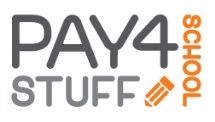 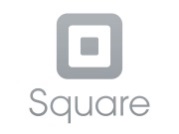 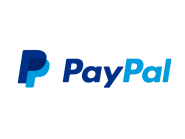 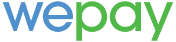 Per-Transaction Fees ($10 Purchase Example)2.99% + $0.26$10 =$10.562.75%$10=$10.282.9% + $0.30$10=$10.592.9% + $0.30$10=$10.59SINGLE ACCOUNT MENU List all payable items for different organization accounts for multiple students in different schools/school groupsDETAILED FORM COLLECTION Collect e-signatures for waivers and permission slips while eliminating postageCUSTOMIZABLE, UNLIMITED ITEM CREATIONImage upload, date/time price controls , advanced form and information options, no-cost informational items, rich text editor for item description, and user-entered donation amounts“SMART” ITEM ENTRY Control inventory and prevent oversellingINTEGRATED EMAIL CAPABILITYCommunicate with parents based on purchase activity or transaction historyROBUST REPORT CREATIONReal-time data sortable by date, student, grade, or parent for class rosters, membership directories, athletic booster databasesPOINT OF SALE CAPABILITYSwipe readers available for quick sales at school eventsREQUIRED GRADE AND TEACHER UPDATESMandatory annual account updates necessary for all parent account holders